2018 new products rimfire RIFLE17 HMR VNTDevastate varmints or drill targets at long range with new CCI® VNT™. The 17 HMR loads feature a Speer® bullet with an extremely thin jacket and polymer tip that team up to offer flat trajectories, superb long-range accuracy and explosive terminal performance on impact. It’s the perfect combination for hunting varmints or shooting at the range.Features & BenefitsSpeer VNT bullet designVery thin jacket combined with precision-built polymer tipDevastating terminal effect on varmintsFlat shooting and highly accurate to maximize effective rangeConsistent CCI primingPart No.	Description	UPC	MSRP959CC	17 HMR VNT Tipped 17-grain, 50-count	6-04544-62119-8	$17.95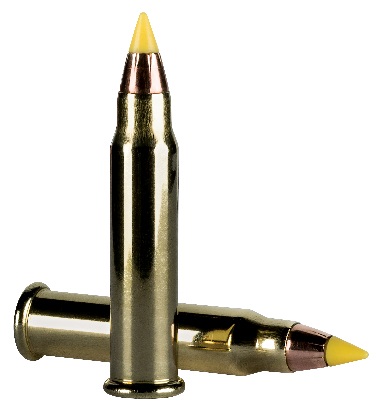 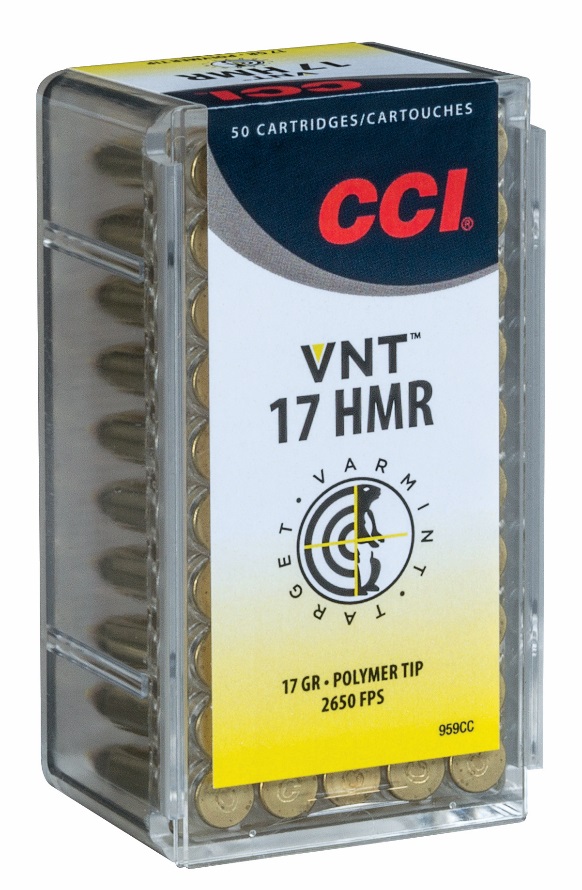 